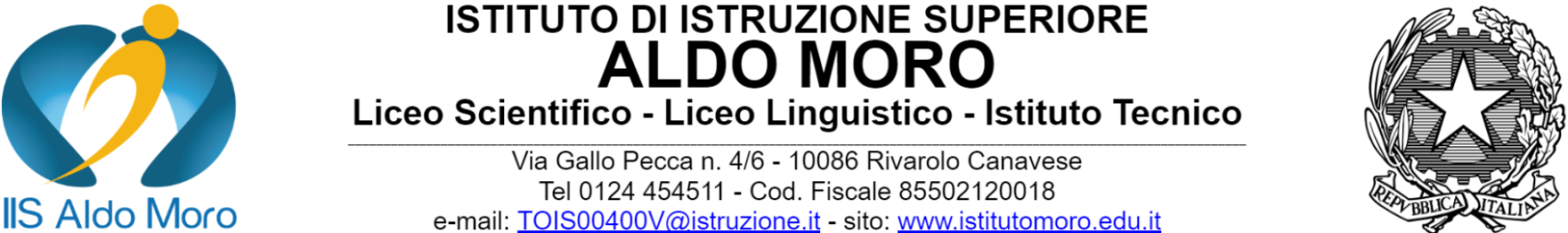 RELAZIONE FINALE DIDATTICA INCLUSIVAALLIEVO CON DISABILITÀ CLASSE 5^_____SEZIONE LICEALE/TECNICAA.S. 20__/20__La presente relazione è acclusa all’allegato riservato al Documento conclusivo del Consiglio della Classe 5^________ per candidato con disabilitàN.B. Ultimata la stesura del documento, cancellare le sezioni in rosso.ALLIEVO/A: COGNOME________________________________NOME______________________ TIPOLOGIA DI P.E.I. ADOTTATA (cancellare le opzioni di P.E.I. non adottate, tra quelle indicate di seguito): P.E.I. con percorso ordinario, ai sensi del D.I. 182/2020, art. 10, comma 2, lettera a e comma 3, lettera a, come modificati dal D.I. 153/2023, art. 6.P.E.I. con percorso personalizzato (con prove equipollenti), ai sensi del D.I. 182/2020, art. 10, comma 2, lettera b e comma 3, lettera b, come modificati dal D.I. 153/2023, art. 6.P.E.I. con percorso differenziato e verifiche non equipollenti, ai sensi del D.I. 182/2020, art. 10, comma 2, lettera c e comma 3, lettera c, come modificati dal D.I. 153/2023, art. 6.FREQUENZA E PARTECIPAZIONE (compilare selezionando con una crocetta la voce che interessa)L’allievo/a durante l’anno scolastico ha frequentato  REGOLARMENTE   SALTUARIAMENTE, partecipando alle attività con ATTIVITÀ DI SOSTEGNO SVOLTE (indicate nel P.E.I.) (campo precompilato, non modificare). Interventi di natura didattico-educativa finalizzati a: incrementare l’autonomia nelle attività della vita quotidiana e/o di studio; sviluppare l’affettività, la socialità e l’espressione di bisogni e vissuti; rendere efficace la comunicazione quotidiana; sviluppare e incentivare la consapevolezza di sé e/o l’autocontrollo e/o il rispetto delle regole; operare gli opportuni raccordi con i docenti curricolari del Consiglio di Classe nella pianificazione e nello svolgimento della progettazione didattica; supportare l’allievo nel processo di apprendimento nell’ambito del contesto classe.DISTRIBUZIONE ORARIOL’alunno è stato seguito per n._______ ore settimanali dal/dai docente/i di sostegno, così distribuite:num. ______  ore: docente sostegno _____________________________num. ______  ore: docente sostegno _____________________________INSERIRE QUADRO ORARIO PRESENTE NEL P.E.I., INDICANTE LA FREQUENZA DELL’ALLIEVO/A E LA PRESENZA DEL/DEI DOCENTE/I DI SOSTEGNO.MODALITÀ DI INSEGNAMENTO UTILIZZATE(compilare selezionando con una crocetta la voce che interessa)Osservazioni relative alle modalità di insegnamento: …….. STRUMENTI (compilare selezionando con una crocetta la voce che interessa)                                                                      Osservazioni relative agli strumenti: ………...Es. specificare se l’allievo/a ha usufruito del PC, per facilitare i processi di apprendimento e/o per lo svolgimento delle prove di verifica.MODALITÀ DI SVOLGIMENTO DEL LAVOROIL LAVORO È STATO SVOLTO (cancellare le opzioni non realizzate tra le quattro indicate di seguito con il quadratino e compilare ove necessario):  sempre in classe con affiancamento del docente di sostegno. sempre in classe con affiancamento del docente di sostegno e tutoraggio dei compagni di classe. prevalentemente in classe con affiancamento del docente di sostegno e saltuariamente fuori dalla classe con docente di sostegno per lo svolgimento delle seguenti attività (specificare: es. attività di recupero in determinate discipline, prove di verifica, attività di laboratorio…) _______________________________________________________________________________________________________ prevalentemente in classe con affiancamento dell’insegnante di sostegno e tutoraggio dei compagni di classe e saltuariamente fuori dalla classe con docente di sostegno per lo svolgimento delle seguenti attività (specificare: es. attività di recupero in determinate discipline, prove di verifica, attività di laboratorio…)_____________________________________________________________________________________________________________________________________________________________Durante l’anno scolastico l’allievo/a ha partecipato alle seguenti attività, progetti, visite guidate, che sono stati realizzati nella classe: (compilare)____________________________________________________________________________________PRINCIPALI PROGRESSI CONSEGUITI(Campo da compilare in maniera sintetica)DIMENSIONE RELAZIONE / INTERAZIONE / SOCIALIZZAZIONE________________________________________________________________________________________________________________________________________________________________________Permangono ancora le seguenti difficoltà (inserire le relative descrizioni, altrimenti cancellare la presente voce): _______________________________________________________________________DIMENSIONE COMUNICAZIONE / LINGUAGGIO________________________________________________________________________________________________________________________________________________________________________Permangono ancora le seguenti difficoltà (inserire le relative descrizioni, altrimenti cancellare la presente voce): _____________________________________________________________________DIMENSIONE AUTONOMIA/ORIENTAMENTO________________________________________________________________________________________________________________________________________________________________________Permangono ancora le seguenti difficoltà (inserire le relative descrizioni, altrimenti cancellare la presente voce): _______________________________________________________________________DIMENSIONE COGNITIVA, NEUROPSICOLOGICA E DELL’APPRENDIMENTO________________________________________________________________________________________________________________________________________________________________________Permangono ancora le seguenti difficoltà (inserire le relative descrizioni, altrimenti cancellare la presente voce): ______________________________________________________________________Nel complesso l’alunno/a  ha raggiunto  ha parzialmente raggiunto  non ha raggiunto (cancellare le opzioni che non interessano) gli obiettivi programmati. VERIFICA DEGLI OBIETTIVI PROGRAMMATIGli obiettivi educativi e didattici, elaborati coerentemente con il Profilo descrittivo di funzionamento, così come risulta dal P.E.I., in raccordo con i Piani di Lavoro relativi alle singole discipline, (cancellare l’opzione non realizzata)sono stati regolarmente realizzati senza necessità di correzione in itinere.sono stati realizzati con correzioni in itinere (indicare eventuali modifiche apportate relativamente ad argomenti, tempi … e specificare le motivazioni):  ___________________________________________________________________________________________________________________________________________________________________________________________________________________________________________________TIPOLOGIA DI VERIFICA E VALUTAZIONE(cancellare le tipologie di verifica e valutazione non adottate) VERIFICHE SCRITTE E ORALI CONFORMI AGLI OBIETTIVI DIDATTICI MINISTERIALI (P.E.I. con percorso ordinario, ai sensi del D.I. 182/2020, art. 10, comma 2, lettera a e comma 3, lettera a, come modificati dal D.I. 153/2023, art. 6)   in tutte le discipline   nelle seguenti discipline ____________  __________________________  VERIFICHE SCRITTE E ORALI EQUIPOLLENTI (P.E.I. con percorso personalizzato - con prove equipollenti -, ai sensi del D.I. 182/2020, art. 10, comma 2, lettera b e comma 3, lettera b, come modificati dal D.I. 153/2023, art. 6)   in tutte le discipline    nelle seguenti discipline__________________________  VERIFICHE SCRITTE E ORALI NON EQUIPOLLENTI (P.E.I. con percorso differenziato e verifiche non equipollenti, ai sensi del D.I. 182/2020, art. 10, comma 2, lettera c e comma 3, lettera c, come modificati dal D.I. 153/2023, art. 6)  in tutte le discipline    nelle seguenti discipline__________________________ RAPPORTI SCUOLA-FAMIGLIA (compilare selezionando con una crocetta la voce che interessa)Osservazioni relative ai rapporti con la famiglia: ...GLI INSEGNANTI DEL CONSIGLIO DI CLASSEData:  ___ maggio 20_____	                                                                             IL DIRIGENTE SCOLASTICO                                                                                   ALBERTO FOCILLAottimobuonosufficienteinsufficientescarsoimpegnopartecipazione al lavoro in classeautonomia nello studio a casacomportamento Modalità molto utilizzataparzialmente utilizzatapoco utilizzatamai utilizzatalezione frontalelezione interattivaproblem solvinglavoro di gruppodiscussione guidataattività di laboratorioattività di recupero - consolidamento … Strumento molto utilizzatoparzialmente utilizzatopoco utilizzatomai utilizzatolibro di testofotocopieschede/appuntiarticoli di riviste e/o giornaliaudiovisivi/supporti multimediali/strumenti digitalidocumentazione tecnicaosservazione diretta … frequentiregolariscarsisolo se sollecitatiMATERIADOCENTE(COGNOME E NOME)FIRMA